School PriorityActivitiesFamily Learning – stretch aim – overarching over all other priorities Implement plans for Early Intervention by Engaging  the wider parent body before their children start school Strengthen home / school links and increase parent confidence to assist with learning across the curriculum Family Support and Nurture Safeguarding and Child protection Becoming a Reading School(Scottish Book Trust Accreditation) Create and develop a Reading Leadership GroupVisible staff role modelling across the school Learner role modelling Whole-school action planParticipate in National events and celebrationsOpportunity to engage with authors (writers, illustrators or storytellers) Update books and other reading materials Ensure every learner does one interdisciplinary project per year and teachers Read Aloud in class Raising the profile of reading with families Monitor Progress and ImpactRaise Attainment in numeracy and Maths  Develop a maths rolling Programme Develop a strong Number sense Whole school mini maths topic –Support for Maths H&W – Becoming A Rights Respecting School – Bronze AwardTeaching and learning about rights- Teaching and learning through rights – ethos and relationships Teaching and learning for rights – participation, empowerment and action IDL – Topic Learning Revamp IDL planning- Stay and Play ELCImplement after October Holidays Practitioners to plan a range of activities and experiences Increase opportunities for parents to engage in a variety of play Input from Health partners Maintenance Improvement Planning These outcomes are a continuation of our priorities from session 2022-2023Maintenance Improvement Planning These outcomes are a continuation of our priorities from session 2022-2023Continue to Raise Attainment in Writing Continue Self – Evaluation for Self Improvement 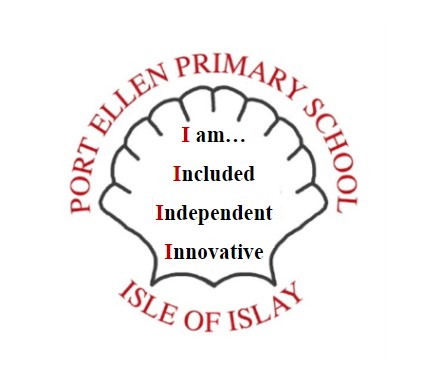 Continue our Digital Ambition Embedding our Rationale Continue to Raise Attainment in Writing Continue Self – Evaluation for Self Improvement Continue our Digital Ambition Embedding our Rationale 